附件：报价单（格式）注：1.以上报价包含产品价格、售后服务、税费、运费等所有费用。2.发票：税率为13%的增值税专用发票。3.支付方式：供货方须提供13%的增值税发票，待通过验收合格后，付至合同总价95%，剩余5%作为质保金，三年质保期满后无息退还。4.交货地点：浙江省温州市龙湾区机场大道1号（温州机场集团内）。5.*交货时间：订货后            天内交货，交货地点为温州机场集团内指定地点。6.*货物包装：原厂原包装，未开封，新品，投标人拥有视频监控设备的所有权。7.报价产品原厂名称                                              ， 品牌型号                                        ，质保期                             ，其他说明                                                                           。8.报价有效期：一年单位名称（盖章）：报价人（签名）：联系方式：  日    期：    年   月   日报 价 单报 价 单报 价 单报 价 单报 价 单报 价 单报 价 单报 价 单报 价 单温州机场集团有限公司：温州机场集团有限公司：温州机场集团有限公司：温州机场集团有限公司：温州机场集团有限公司：温州机场集团有限公司：温州机场集团有限公司：温州机场集团有限公司：温州机场集团有限公司：序号设备名称规格型号性能参数品牌单位数量单价总价备注1网络半球摄像机DS-2CD2355F-IS500万1/3”CMOS ICR日夜型半球型网络摄像机；
最小照度 0.07Lux @(F1.2,AGC ON) ,0 Lux with IR；0.19 Lux @(F2.0,AGC ON), 0 Lux with IR；
快门 1/3秒至1/100,000秒；
镜头 4mm, 水平视场角:70°(2.8mm,6mm,8mm可选)；
调整角度 水平:0°~360°;垂直:0°~ 75°;旋转:0°~360°；
数字宽动态；
帧率 50Hz: 2560×1920@12.5fps，25fps(2048 × 1536, 1920 × 1080, 1280 × 720)；
感兴趣区域 ROI支持三码流分别设置1个固定区域；
存储功能 支持Micro SD(即TF卡)/Micro SDHC/Micro SDXC卡(最大128G)断网本地存储,NAS(NFS,SMB/CIFS均支持)；
智能报警 越界侦测,区域入侵侦测,场景变更侦测,人脸侦测,虚焦侦测,物品遗留侦测,物品拾取侦测,非法停车侦测,人员聚集侦测,徘徊侦测,快速移动侦测,进入区域侦测,离开区域侦测，音频异常侦测；
支持智能后检索，配合NVR支持事件的二次检索分析；
工作温度和湿度 -10℃~40℃,湿度小于95%(无凝结)；
电源供应 DC12V±25%/ PoE(802.3af)；
功耗 DC12V:5.5W MAX;POE:7W MAX；
红外照射距离 EXIR：20-30米；
内置麦克风；
1对音频输入(Line in)/输出外部接口、1对报警输入/输出接口海康威视只5支持声音、镜头支持2.8MM、500万像素2室外网络球型摄像机DS-2DE7530IW-A1/1.8＂ progressive scan CMOS;
【E系列500万7寸红外】
2592×1944@30fps；
0.005Lux/F1.5(彩色),0.002Lux/F1.5(黑白) ,0 Lux with IR；
150米红外照射距离；
焦距：5.9-118mm, 20倍光学；
支持音频、报警；
支持宽动态、透雾、强光抑制、Smart IR 、3D数字降噪；支持萤石云；支持区域入侵、越界、进入区域、离开区域、徘徊、人员聚集、快速移动、停车、物品遗留、物品拿取、音频异常、人脸、移动侦测；
水平键控速度最大160°/s，垂直键控速度最大120°/s，垂直范围-15°~90°；
H.265/H.264/MJPEG；
内置Micro SD卡插槽，支持Micro SD(即TF卡)/Micro SDHC/Micro SDXC卡（最大支持256G）；
AC24V，40W max（其中红外灯19W max）；
支持IP66；
工作温度：-30℃-65℃。海康威视只5500万像素3球型摄像机支架定制定制定制套54摄像机电源DC12V/2ADC12V/2A国产只55千兆光纤收发器DS-3D201R-A/DS-3D201T-A1口千兆光纤收发器工业导轨式发送机
光口：1个千兆光口
距离20公里
FC口
单模单纤；电口：1个千兆网口；安装方式：工业导轨式；海康威视对5单模单芯、千兆68口千兆交换机S1208端口数量 8
传输速率 10/100/1000Mbps
交换方式 存储-转发
背板带宽 16Gbps
包转发率 11.9Mpps
MAC地址表 4kH3C台58口、千兆724口千兆交换机LS-E528CH3C E528C L2以太网交换机主机,支持24个10/100/1000BASE-T电口,支持4个1000BASE-X SFP端口,支持ACH3C台124口、千兆8网络硬盘录像机(含8×8T AI盘）iDS-8632NX-I8/S-V2(标配)(8×8T AI盘)硬件规格：
2U标准机架式
2个HDMI，2个VGA,HDMI+VGA组内同源
8盘位，已搭载8块8T AI硬盘
2个千兆网口
2个USB2.0接口、1个USB3.0接口
1个eSATA接口
支持RAID0、1、5、10，支持全局热备盘
报警IO：16进4出(选配16进8出)
软件性能：
输入带宽：320M
32路H.264、H.265混合接入
最大支持12×1080P解码
支持H.265、H.264解码海康威视台1存储三个月9光纤跳线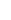 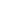 按实另计条1010六类非屏蔽网线Cat6-4PrUTPCat6-4PrUTP按实另计箱111电源线RVVP2*1.0RVVP2*1.0按实另计卷112PVC管Φ25Φ25按实另计件2A器材费B工程安装费C税金*产品性能技术指标依据国标GB15308-2006标准*产品性能技术指标依据国标GB15308-2006标准*产品性能技术指标依据国标GB15308-2006标准*产品性能技术指标依据国标GB15308-2006标准*产品性能技术指标依据国标GB15308-2006标准*产品性能技术指标依据国标GB15308-2006标准*产品性能技术指标依据国标GB15308-2006标准*产品性能技术指标依据国标GB15308-2006标准*产品性能技术指标依据国标GB15308-2006标准*产品性能技术指标依据国标GB15308-2006标准*产品性能技术指标依据国标GB15308-2006标准*产品性能技术指标依据国标GB15308-2006标准*产品性能技术指标依据国标GB15308-2006标准*产品性能技术指标依据国标GB15308-2006标准合计金额（大写）合计金额（大写）